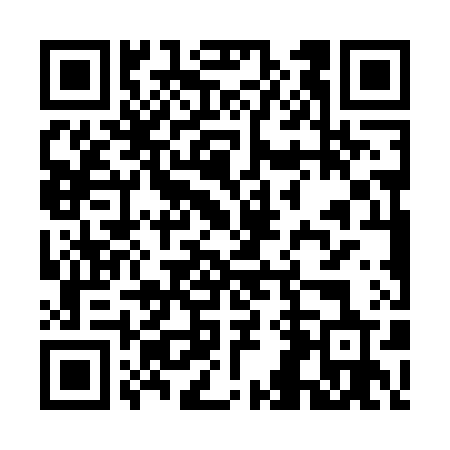 Ramadan times for Seibersdorf, AustriaMon 11 Mar 2024 - Wed 10 Apr 2024High Latitude Method: Angle Based RulePrayer Calculation Method: Muslim World LeagueAsar Calculation Method: ShafiPrayer times provided by https://www.salahtimes.comDateDayFajrSuhurSunriseDhuhrAsrIftarMaghribIsha11Mon4:314:316:1512:043:155:545:547:3112Tue4:294:296:1312:043:155:555:557:3313Wed4:274:276:1112:033:165:575:577:3414Thu4:254:256:0812:033:175:585:587:3615Fri4:234:236:0612:033:186:006:007:3816Sat4:204:206:0412:023:196:016:017:3917Sun4:184:186:0212:023:206:036:037:4118Mon4:164:166:0012:023:216:046:047:4319Tue4:144:145:5812:023:226:066:067:4420Wed4:114:115:5612:013:236:076:077:4621Thu4:094:095:5412:013:236:096:097:4722Fri4:074:075:5212:013:246:106:107:4923Sat4:054:055:5012:003:256:126:127:5124Sun4:024:025:4812:003:266:136:137:5325Mon4:004:005:4612:003:276:146:147:5426Tue3:583:585:4411:593:276:166:167:5627Wed3:553:555:4211:593:286:176:177:5828Thu3:533:535:4011:593:296:196:197:5929Fri3:503:505:3811:593:306:206:208:0130Sat3:483:485:3611:583:316:226:228:0331Sun4:464:466:3412:584:317:237:239:051Mon4:434:436:3212:584:327:257:259:072Tue4:414:416:3012:574:337:267:269:083Wed4:384:386:2812:574:337:277:279:104Thu4:364:366:2612:574:347:297:299:125Fri4:334:336:2412:574:357:307:309:146Sat4:314:316:2212:564:357:327:329:167Sun4:284:286:2012:564:367:337:339:188Mon4:264:266:1812:564:377:357:359:209Tue4:234:236:1612:554:377:367:369:2110Wed4:214:216:1412:554:387:377:379:23